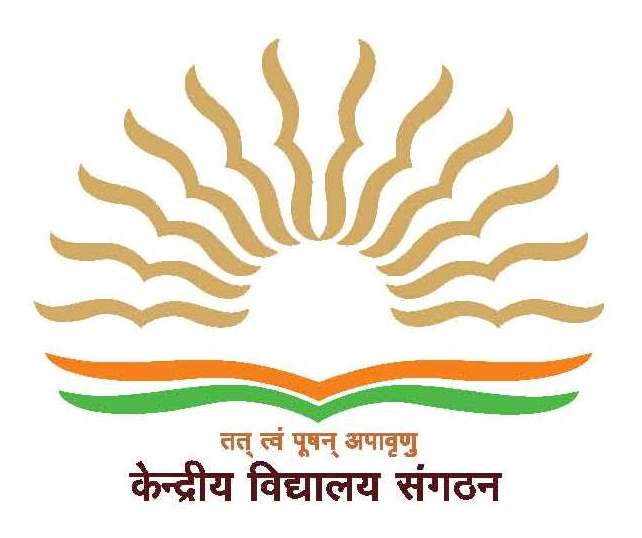 NOTICECandidates who have applied for different posts ( Contractual Engagement for the session 2023-24)  in KV1 Salt Lake and KV2 Salt Lake using online google form need to appear for  interview as per the schedule given below:Note :  Candidates are requested to bring duly filled Application Form available on Vidyalaya website. Candidates are further requested to bring original supporting document with them Entry will not be allowed after 9.30 A.M By orderSrl NoPost AppliedName of VenueReporting TimeDate 1TGT (Hindi, English,Math,Science,Sanskrit, Social Science)PGT(Hindi, English, Physics, Chemistry, Maths, Biology , Biotech , History,Geography,Pol.Sc. Economics, Commerce.)K.V. NO1 SALT LAKE8.30 A.M16.03.2023